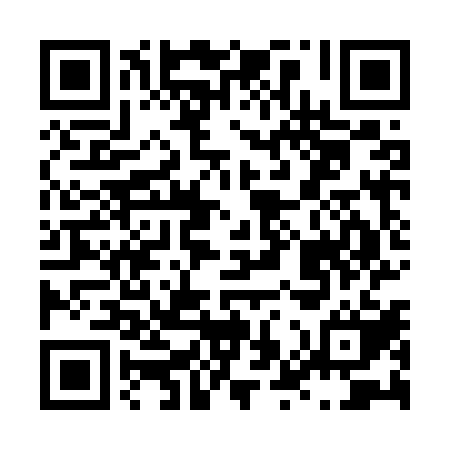 Ramadan times for Cottonwood Manor, Utah, USAMon 11 Mar 2024 - Wed 10 Apr 2024High Latitude Method: Angle Based RulePrayer Calculation Method: Islamic Society of North AmericaAsar Calculation Method: ShafiPrayer times provided by https://www.salahtimes.comDateDayFajrSuhurSunriseDhuhrAsrIftarMaghribIsha11Mon6:306:307:441:374:557:307:308:4512Tue6:286:287:431:374:567:317:318:4613Wed6:266:267:411:364:577:337:338:4814Thu6:256:257:391:364:577:347:348:4915Fri6:236:237:381:364:587:357:358:5016Sat6:216:217:361:364:587:367:368:5117Sun6:196:197:351:354:597:377:378:5218Mon6:186:187:331:354:597:387:388:5319Tue6:166:167:311:355:007:397:398:5420Wed6:146:147:301:345:007:407:408:5521Thu6:126:127:281:345:017:417:418:5722Fri6:116:117:261:345:017:427:428:5823Sat6:096:097:251:345:027:437:438:5924Sun6:076:077:231:335:027:447:449:0025Mon6:056:057:211:335:037:457:459:0126Tue6:046:047:201:335:037:467:469:0227Wed6:026:027:181:325:047:477:479:0428Thu6:006:007:161:325:047:487:489:0529Fri5:585:587:151:325:057:507:509:0630Sat5:565:567:131:315:057:517:519:0731Sun5:555:557:111:315:067:527:529:081Mon5:535:537:101:315:067:537:539:102Tue5:515:517:081:315:067:547:549:113Wed5:495:497:071:305:077:557:559:124Thu5:475:477:051:305:077:567:569:135Fri5:465:467:031:305:087:577:579:156Sat5:445:447:021:295:087:587:589:167Sun5:425:427:001:295:087:597:599:178Mon5:405:406:581:295:098:008:009:189Tue5:385:386:571:295:098:018:019:2010Wed5:375:376:551:285:098:028:029:21